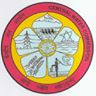 Central Water CommissionDaily Flood Situation Report cum Advisories17-08-2018Rainfall SituationChief Amount of rainfall recorded at 0830 hours IST of today (8 cm or more) as per IMDRainfall forecast for next 5 days issued on 17th  August 2018 (Midday) by IMD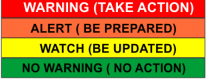 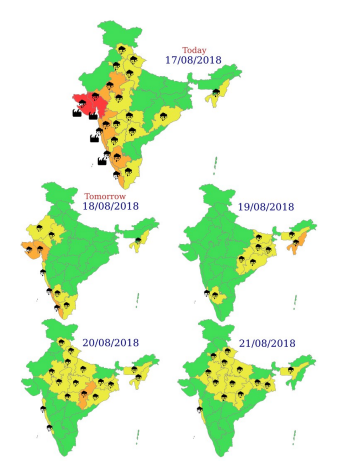 Flood Situation on 17thAugust  2018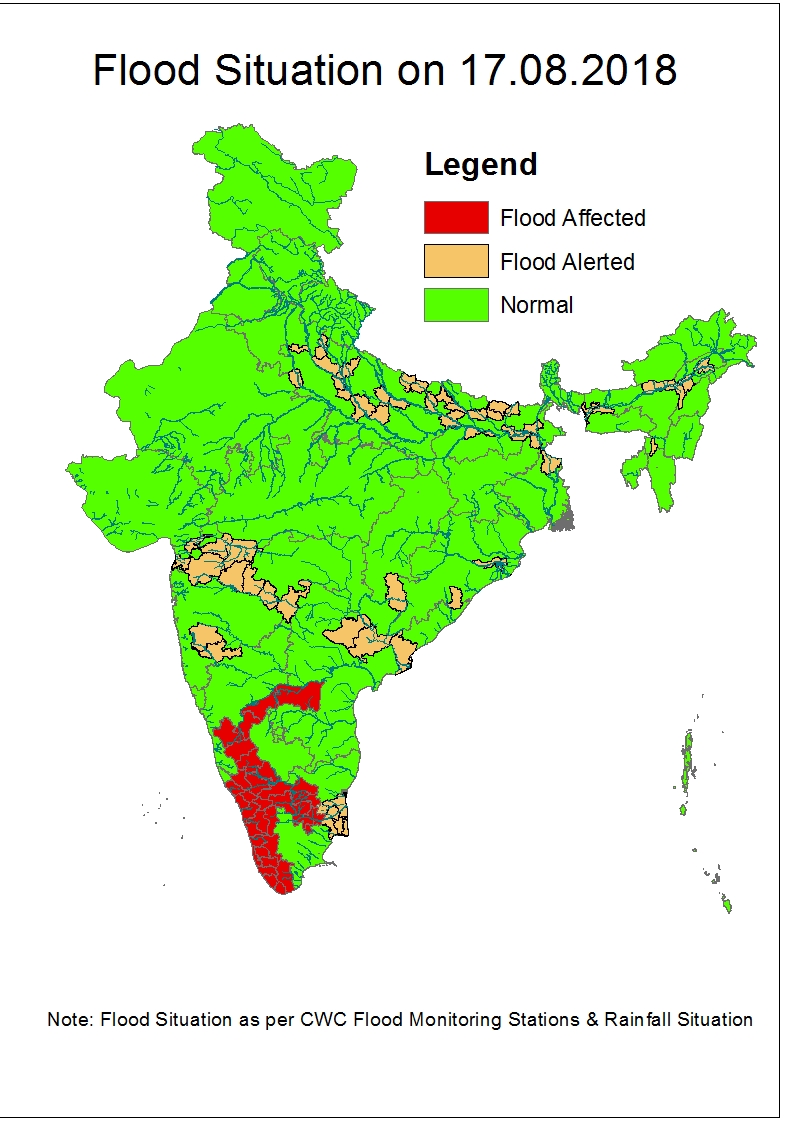 2.1	Summary of Flood Situation as per CWC Flood Forecasting network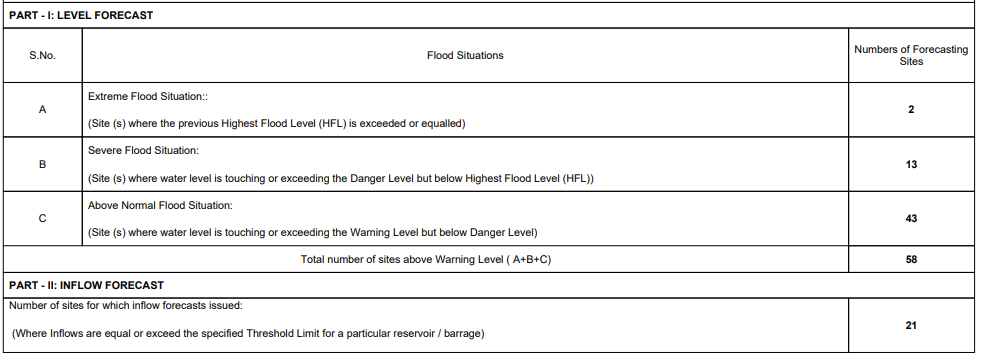 Extreme Flood Situation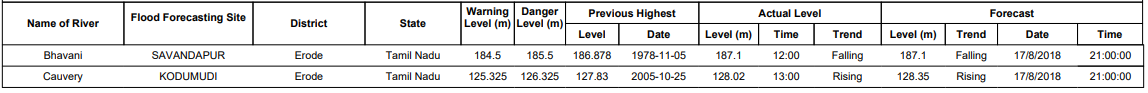 2.1.2	Severe Flood Situation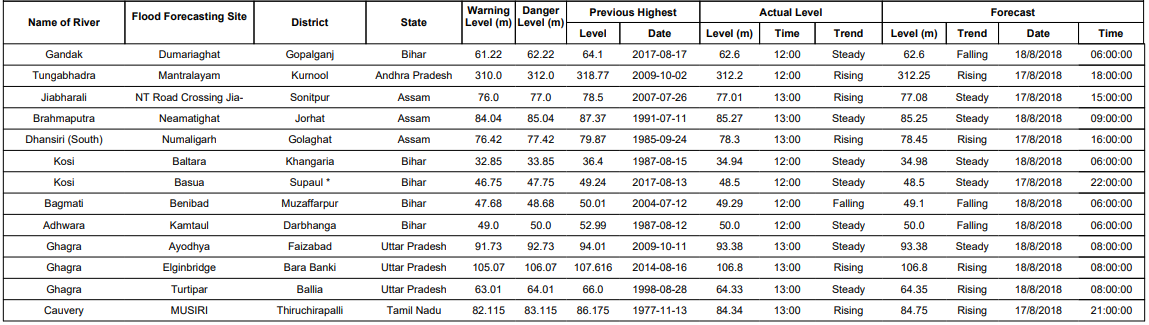 2.1.3	Above Normal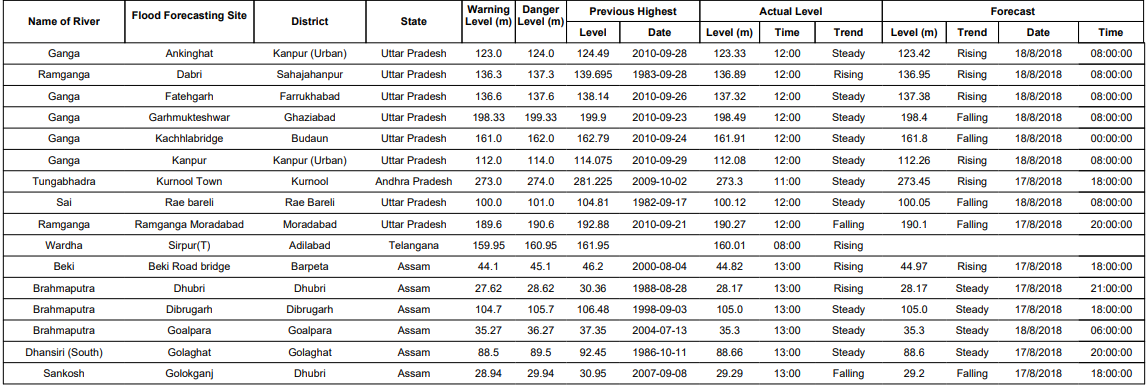 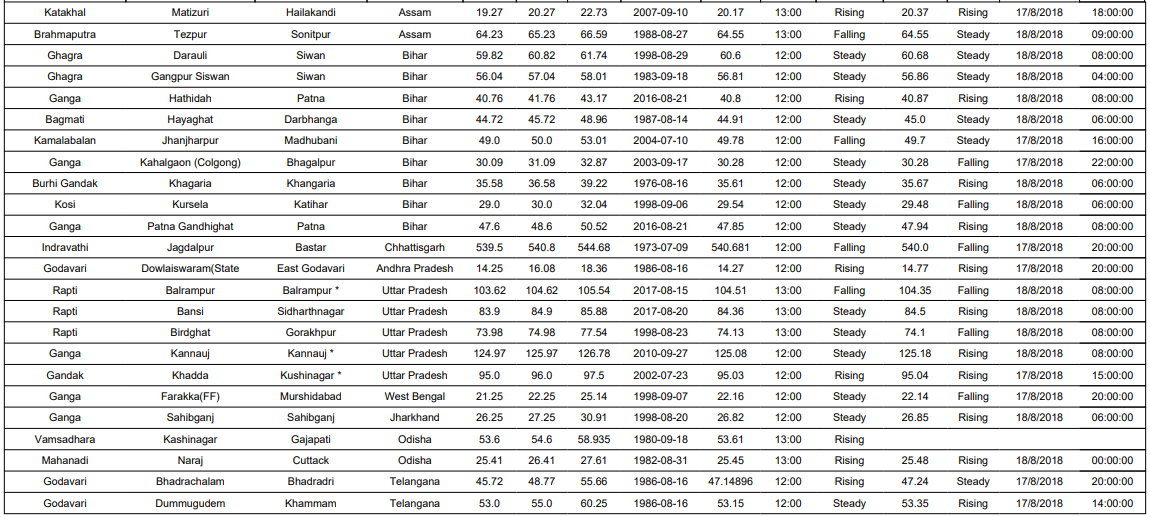 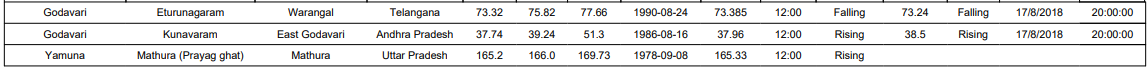 2.1.4	Reservoir 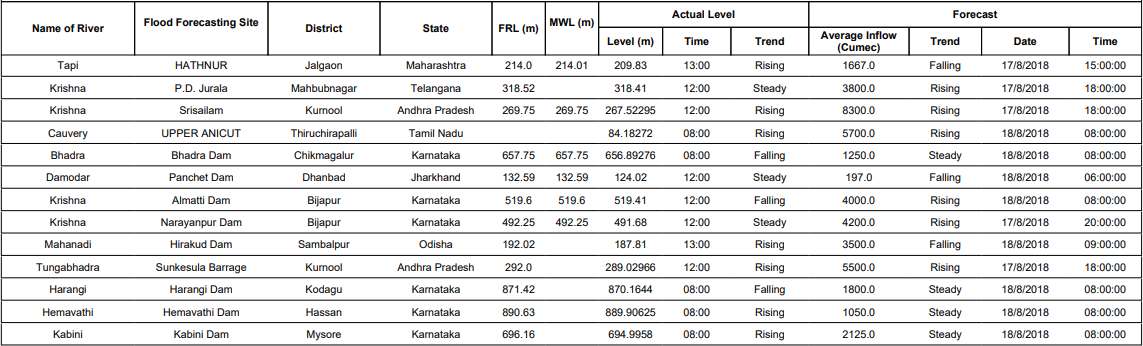 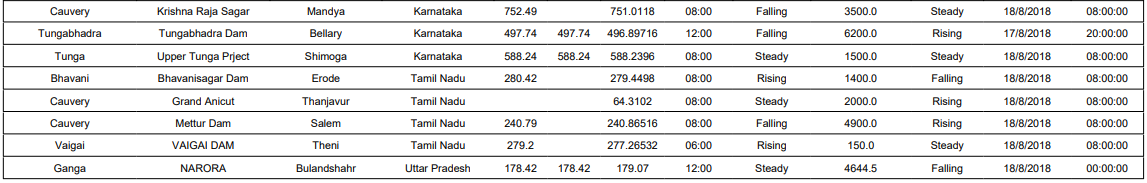 2.2	Flood Situation & Advisories as per Actual/ Forecasted Rainfall2.2.1	Kerala & Ghat areas of Karnataka and TamilnaduHeavy to very heavy rainfall has been forecasted at isolated places on 18thAugust and isolated heavy rainfall on 19th August in above areas. 8 Flood Monitoring Stations in Kerala, Karnataka and Tamilnadu are flowing in Extreme Flood Situation today as given in the Table Below:Levels of Sites in Kerala which flowed in Extreme Situation on 16th August 2018 but have since fallen or data is not available (DNA) due to communication failure.Trend: R-Rising, F- Falling, S-Steady, DNA- Data Not Available2.2.1.1	Districts Affected: Kannur, Kozhikode, Malapuram, Wynad, Palakkad, Thrissur, Ernakulam, Kottayam, Idukki, Pattanamthitta, Alappuzha, Thiruvananthapuram, Kollam (Kerala), Kodagu, Mysuru, Mandya, Chamarajanagar, Chickmagalur, Shivamogga, Davangere, Ballari (Karnataka), Coimbatore, Dharmapuri, Salem, Namakkal, Erode, Karur, Tiruchirapalli, Thanjavur, Nagapattinam, Tiruvarur, Ariyalur, Perambalur (Tamilnadu) & Karaikal (UT of Puducherry)2.2.3	Andhra Pradesh, Chhattisgarh, Telangana and MaharashtraRiver Indravathi is flowing in Above Normal Flood Situation in Jagdalpur in Bastar Dist of Chhattisgarh, River Godavari is flowing in Above Normal Flood Situation at Eturunagaram in Jayashankar Bhupalapally Dist., Dummagudem and Bhadrachalam in Bhadradri Kothagudem Dist. of Telangana, Kunavaram & Dowlaiswaram Barrage in East Godavari Dist of Andhra Pradesh. River Tungabhadra at Mantralayam is in Severe Flood Situation and Kurnool in Kurnool District is in Above Normal Flood Situation. Both the stations are likely to continue flowing above normal situation during the next 24 hours and then slowly fall. 2.2.4	GujaratDue to likely movement of depression on 17thAugust over Gujarat and adjoining Daman & Diu, rivers Tapi, Narmada and Damanganga are rising. Hatnur Dam is getting inflows due to heavy rainfall. In view of the likely rainfall in Damanganga Basin, Madhuban Dam is also likely to get heavy inflows. 2.2.5	Eastern UPRivers Ganga, Rapti and Ghaghra are continuing to flow in Severe Flood Situation. However as the rainfall has reduced in UP, the rivers are likely to fall slowly from tomorrow onwards. 2.2.5.1	Districts affected: Barabanki, Faizabad, Balrampur, Ballia, Badaun and Rae-BareliName of Place (State)Rainfall (in cm)Chinna Kallar (TN)26Castle Rock (Karnataka)22Valparai (TN), Bhagamandala (Karnataka)21 eachPeermad (Kerala)19Khandwa (MP)17Aurangabad & Mahabaleshwar (Maharashtra), Virajpet (Karnataka)16 eachVellannikkara & Irinjalakuda (Kerala)15 eachKhargone (MP)14Agumbe (Karnataka), Jalgaon & Buldana (Maharashtra), Munnar (Kerala)13Alathur (Kerala)12Washim (Maharashtra), Konni (Kerala), Devala (TN)11 eachPunalur, Palakkad, Pattambi, Perumbavur, Kunnamkulam, Mananthavady & Vythri (Kerala), Nanded (Maharashtra), Adilabad (Telangana)10 eachKottayam (Kerala), Vallabh Vidyanagar (Gujarat), Matheran (Maharashtra) 9 eachVadodara (Gujarat), Parbhani & Akola (Maharashtra),8 eachS. No.Name of SiteRiverStateDistrictHFL (m)Level/ Trend1.KumbidiBharathapuzhaKeralaPalakkadu9.7611.27 S2.MuthankeraKabiniKeralaWynad712.735713.23 F3.KalampurKaliyarKeralaErnakulam14.9616.49 F4.KudigeCauveryKarnatakaKodagu820.41822.28 R5.ChunchunkatteCauveryKarnatakaMysuru757.35759.13 R6.HolehonnurBhadraKarnatakaChikmagaluru561.04561.58 R7.SavandapurBhavaniTamilnaduErode186.88187.50 F8.KodumudiCauveryTamilnaduErode127.83127.92 RS.No.Name of SiteRiverDistrictHFLLevel /Trend1.KumbidiBharathapuzhaPalakkadu9.7611.27 S2.ArangaliChalakudiThrissur7.62DNA3.MuthankeraKabiniWynad712.735713.23 F4.NeeleswaramPeriyarErnakulam11.105DNA5.KalampurKaliyarErnakulam14.9616.49 F6.RamamangalamMuvattupuzhaErnakulam8.42DNA7.VandiperiyarPeriyarIdukki793.8DNA8.PulamantholePulanthodPalakkadu19.0718.65 F9.PerumannuValapatnamKannur14.7514.12 F10.KuttayadiKuttayadiKozhikode8.326.26 F11.MankaraBharathapuzhaPalakkadu51.5551.25 F12.KidangoorMeenachilKottayam8.01DNA